О внесении изменений в Правила землепользования и застройки  с. Енгалышево, с. Балагушево, д. Борискино, д. Лентовка, д.Сабурово, д.Семеновка,  сельского поселения Енгалышевский сельсовет муниципального района Чишминский район Республики Башкортостан, утвержденные Решением Совета сельского поселения Енгалышевский сельсовет муниципального района Чишминский район Республики Башкортостан № 36 от 05.11.2014 годаНа основании Протеста Прокуратуры Чишминского района № 68-2015 от 27.08.2015, руководствуясь Градостроительным Кодексом Российской Федерации, Уставом сельского поселения Енгалышевский сельсовет муниципального района Чишминский район Республики Башкортостан, Совет сельского поселения Енгалышевский сельсовет муниципального района Чишминский район Республики Башкортостан, р е ш и л:Внести изменение в ч.6 ст.34 Правил землепользования и застройки  с. Енгалышево, с. Балагушево, д. Борискино, д. Лентовка, д.Сабурово, д.Семеновка сельского поселения Енгалышевский сельсовет муниципального района Чишминский район Республики Башкортостан, утвержденные Решением Совета сельского поселения Енгалышевский  сельсовет муниципального района Чишминский район Республики Башкортостан № 36 от 05.11.2014 года (далее – Правила) и изложить в следующем варианте:6. Технические условия подготавливаются:-	при предоставлении для строительства физическим или юридическим лицам  прав на земельные участки, сформированные из состава государственных и муниципальных земель;-	по запросам лиц, обладающих правами на земельные участки и желающих осуществить реконструкцию принадлежащих им объектов капитального строительства.Технические условия, предусматривающие максимальную нагрузку и сроки подключения объектов капитального строительства к сетям инженерно-технического обеспечения, срок действия технических условий, а также информация о плате за подключение предоставляются организациями, осуществляющими эксплуатацию сетей инженерно-технического обеспечения, без взимания платы в течение четырнадцати дней по запросу  администрации  сельского поселения, или правообладателей земельных участков.Срок действия предоставленных технических условий и срок платы за подключение устанавливаются организациями, осуществляющими эксплуатацию сетей инженерно-технического обеспечения, не менее чем на три года или при комплексном освоении земельных участков в целях жилищного строительства не менее чем на пять лет. Правообладатель земельного участка течение года с момента получения технических условий и информации о плате за подключение должен определить необходимую ему подключаемую нагрузку к сетям инженерно-технического обеспечения в пределах предоставленных ему технических условий.Организация, осуществляющая эксплуатацию сетей инженерно-технического обеспечения, обязана обеспечить правообладателю земельного участка в установленные сроки подключение построенного или реконструированного объекта капитального строительства к сетям инженерно-технического обеспечения в соответствии с техническими условиями и информацией о плате за подключение, предоставленными правообладателю земельного участка.Порядок определения и предоставления технических условий и определения платы за подключение, а также порядок подключения объекта капитального строительства к сетям инженерно-технического обеспечения устанавливается Правительством Российской Федерации.Дополнить ст.34 Правил ч.6.1 и изложить в следующем варианте:6.1. Основания и сроки прекращения действия предоставленных технических условий. Организации, предоставившие технические условия, предусматривающие максимальную нагрузку, сроки подключения (технологического присоединения) объектов капитального строительства к сетям инженерно-технического обеспечения и срок действия технических условий прекращаются в случае, если в течении одного года или при комплексном освоении земельного участка в целях жилищного строительства в течении трех лет с момента предоставления правообладателю земельного участка указанных технических условий он не определит необходимую ему для подключения (технологического присоединения) к сетям инженерно-технического обеспечения нагрузку в пределах предоставленных ему технических условий и он не подаст заявку о таком подключении  (технологическом присоединении)Дополнить пп.6 ч.3 ст.35 Правил, и изложить в следующем варианте:6) буровые скважины, предусмотренные подготовленными, согласованными и утвержденными в соответствии с законодательством Российской Федерации о недра, техническим проектом разработки месторождений полезных ископаемых или иной проектной документацией на выполнение работ, связанных с пользованием участками недр.Дополнить ч.9.1 ст.35 Правил и изложить в следующем содержании:9.1 Администрация сельского поселения Енгалышевский сельсовет не вправе выдавать разрешение на строительство  - при отсутствии правил землепользования и застройки, за исключением строительства, реконструкции объектов федерального значения, объектов регионального значения, объектов местного значения муниципальных районов, объектов капитального строительства на земельных участках, на которые не распространяются действие градостроительных регламентов или для которых не устанавливаются градостроительные регламенты, и в иных предусмотренных федеральными законами случаях.Обнародовать настоящее решение на информационном стенде в администрации сельского поселения Енгалышевский сельсовет муниципального района Чишминский  район Республики Башкортостан по адресу: Республики Башкортостан, Чишминский  район, с.Енгалышево, ул. Манаева , д.13 и в официальном сайте Администрации сельского поселения.  Настоящее решение вступает в силу со дня его официального опубликования.Глава сельского поселения Енгалышевский сельсовет муниципального районаЧишминский район Республики Башкортостан                                                            В.В. Ермолаев                                                 Баш[ортостан Республика]ыШишм^ районыМУНИЦИПАЛЬ районы нын Енгалыш ауыл советы ауыл биЛ^м^е советы 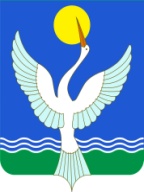 СОВЕТСЕЛЬСКОГО ПОСЕЛЕНИЯЕнгалышевский сельсоветМУНИЦИПАЛЬНОГО РАЙОНАЧишминскИЙ районРеспублики Башкортостан               [арар        14 декабрь  2015 й.             Енгалыш ауыл № 38          решение     14 декабря  2015 г.      с. Енгалышево